   Dear Sir or Madam, **Fire Safety Alert: Manse Masterdor Ltd Fire Doors – Action Required**I am writing to draw your attention to action being taken by the Ministry of Housing Communities and Local Government in relation to certain models of Fire Door supplied by Manse Masterdor Ltd which ceased trading in 2014. As part of the Metropolitan Police investigation following the fire at Grenfell Tower testing of a Manse Masterdor fire door was undertaken which indicated it did not offer the stated 30 minutes fire resistance. Following further investigations, the Government’s Expert Panel on Building Safety has concluded that a number of doors sold by Manse Masterdor Ltd do not consistently offer 30 minutes fire resistance to the appropriate standard. The affected models are, SG03, SG07, SG08, SG11, SG15, and SG34. The Government has taken steps to identify known customers and contact them directly however I am writing to advise you to take steps to establish whether any of the affected doors have been supplied and fitted to premises which you have responsibility for.If any premises that you own or manage have this type of fire door as front entrance doors you need to take steps to review your fire risk assessment and also provide information about the affected buildings to the Ministry of Housing Communities and Local Government via the National Fire Chiefs Council (NFCC). I have enclosed a copy of the letter from the Ministry and advice from NFCC on the steps you need to take. This affects all forms of residential accommodation to which the Fire Safety Order applies as well as hospitals and care homes. I would be grateful if you could copy any returns you send to the NFCC to GMFRS using the following email address highrise@manchesterfire.gov.uk. If you are able to establish that the premises you own or manage do not have the affected fire doors installed you may find it helpful to confirm this to residents in order to alleviate any concern they may have about this given the media coverage of the issue. I hope that this information is useful.  Yours sincerely, 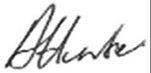 Tony Hunter Assistant County Fire Officer & Director of Prevention & ProtectionGreater Manchester Fire and Rescue ServiceEnc: MHCLG Building Safety Programme: Letter to customers of Manse Masterdor Ltd dated 16th May 2018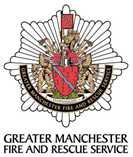 Your referenceOur ReferenceContact:-All Greater Manchester Housing ProvidersDate 31st May 2018All Greater Manchester Housing ProvidersDate 31st May 2018The Chief Fire OfficerGreater Manchester Fire and Rescue Service146 Bolton RoadSwintonManchester M27 8USTelephone 0161 736 5866www.manchesterfire.gov.uk